ПРОЕКТ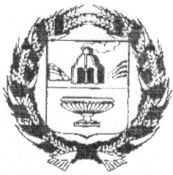 СОВЕТ  ДЕПУТАТОВ СМАЗНЕВСКОГО СЕЛЬСОВЕТА
ЗАРИНСКОГО РАЙОНА АЛТАЙСКОГО КРАЯРЕШЕНИЕ00.00.2023                                                                                                                                  № 00ст. Смазнево	В целях приведения Устава муниципального образования Смазневский сельсовет Заринского района Алтайского края в соответствие с действующим законодательством, руководствуясь статьей 44 Федерального закона от 06.10.2003 № 131-ФЗ «Об общих принципах организации местного самоуправления в Российской Федерации», и статьей 44 Устава муниципального образования Смазневский сельсовет Заринского района Алтайского края, Совет  депутатов РЕШИЛ:1. Внести в Устав муниципального образования Смазневский сельсовет Заринского района Алтайского края (далее по тексту - Устав) следующее изменение:1)  пункт 3 статьи 49 Устава изложить в следующей редакции:«Официальным опубликованием муниципальных правовых актов, соглашений считается опубликование их полных текстов в районной газете «Знамя Ильича» и (или) в «Сборнике муниципальных правовых актов Администрации Смазневского сельсовета Заринского района Алтайского края».2. Представить настоящее решение для государственной регистрации в Управление Министерства юстиции России по Алтайскому краю. 3. Опубликовать  настоящее решение после государственной регистрации в установленном порядке. 4. Настоящее решение вступает в силу в соответствии с Федеральным законом от 6 октября 2003 года № 131-ФЗ «Об общих принципах организации местного самоуправления в Российской Федерации».5. Контроль за исполнением настоящего решения оставляю за собой.Глава сельсовета                                                                            Ю.Н.ПироговО  внесении изменений в Устав муниципального образования Смазневский сельсовет Заринского района Алтайского края